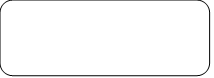 Oświadczenie o posiadaniu dokumentacji techniczno-ruchowej sprzętu oraz OC i NNWWYNAJEM SPRZĘTU TECHNOLOGICZNEGO – SAMOCHÓD CIĘŻAROWY Z HYDRAULICZNYM DŹWIGIEM SAMOCHODOWYM o mocy min. 260kW Z OPERATOREM.oświadczamy, iż Posiadamy / nie posiadamy dokumentacji techniczno – ruchowej sprzętu oraz OC i NNW……………………..dnia……………………………			…………………………………………………										podpis 			* niepotrzebne skreślić